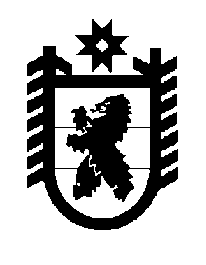 Российская Федерация Республика Карелия    ПРАВИТЕЛЬСТВО РЕСПУБЛИКИ КАРЕЛИЯРАСПОРЯЖЕНИЕот 30 декабря 2011 года № 812р-Пг. Петрозаводск В соответствии со статьей 154 Федерального закона от 22 августа               2004 года № 122-ФЗ «О внесении изменений в законодательные акты Российской Федерации и признании утратившими силу некоторых законодательных актов Российской Федерации в связи с принятием федеральных законов «О внесении изменений и дополнений в Федеральный закон «Об общих принципах организации законодательных (представительных) и исполнительных органов государственной власти субъектов Российской Федерации» и «Об общих принципах организации местного самоуправления в Российской Федерации», учитывая решение Совета Кемского муниципального района от 23 ноября 2011 года               № 20-2/160 «Об утверждении перечней муниципальных учреждений как имущественных комплексов и имущества, предлагаемых к передаче из муниципальной собственности Кемского муниципального района в государственную собственность Республики Карелия»:1. Утвердить Перечень муниципальных учреждений как имуществен-ных комплексов, передаваемых из муниципальной собственности Кемского муниципального района в государственную собственность Республики Карелия, согласно приложению № 1.2. Утвердить Перечень имущества, передаваемого из муниципальной собственности Кемского муниципального района в государственную собственность Республики Карелия, согласно приложению № 2.3. Право государственной собственности Республики Карелия на передаваемое имущество, указанное в пунктах 1 и 2 настоящего распоряжения, возникает с даты подписания передаточного акта.4. Переименовать муниципальное учреждение «Центральная районная больница Кемского района Республики Карелия» в государственное бюджетное учреждение здравоохранения Республики Карелия «Кемская центральная районная больница» (далее – Учреждение).5. Определить основной целью деятельности Учреждения оказание медицинской помощи.6. Министерству здравоохранения и социального развития Республики Карелия:совместно с  администрацией Кемского муниципального района подписать передаточный акт и соглашение. В соглашении предусмотреть обязательства администрации Кемского муниципального района по погашению просроченной кредиторской задолженности муниципального учреждения «Центральная районная больница Кемского района Республики Карелия» по состоянию на 1 января 2012 года, а также по перечислению на лицевые счета Учреждения, открытые в Управлении Федерального казначейства по Республике Карелия, доходов, полученных Учреждением в соответствии с абзацем вторым пункта 3 статьи 298 Гражданского кодекса Российской Федерации, в срок не позднее 10 рабочих дней с даты подписания передаточного акта;по согласованию с Государственным комитетом Республики Карелия по управлению государственным имуществом и размещению заказов для государственных нужд утвердить устав Учреждения в срок до 5 февраля 2012 года;обеспечить формирование и утверждение государственного задания Учреждению на 2012 год в срок до 12 января 2012 года;определить перечень особо ценного движимого имущества Учреждения.7. Государственному комитету Республики Карелия по управлению государственным имуществом и размещению заказов для государственных нужд закрепить на праве оперативного управления за Учреждением недвижимое и особо ценное движимое имущество.8. Подпункт 1 пункта 1 раздела I Перечня государственных учреж-дений Республики Карелия, подведомственных органам исполнительной власти Республики Карелия, утвержденного распоряжением Правительства Республики Карелия от 11 октября 2006 года № 309р-П (Собрание законодательства Республики Карелия, 2006, № 10, ст.1153; 2007, № 8,           ст.1047, 1068; 2008, № 1, ст.65; № 3, ст.326; № 5, ст.639, 644, 646; № 6,             ст.805; № 9, ст.1113; № 10, ст.1227; № 11, ст.1407, 1408; 2009, № 1,                ст.78; № 2, ст.183; № 4, ст.415; № 5, ст.569; № 6, ст.720; № 9, ст.1047, 1058, 1059; № 10, ст.1189; № 12, ст.1533; 2010, № 4, ст.415, 420; № 5, ст.564, 566; № 6, ст.733, 740; № 7, ст.874; № 10, ст.1333; № 11, ст.1545, 1546; 2011,             № 4, ст.540; № 5, ст.708; № 7, ст.1117, 1131; № 8 ст.1286; № 9, ст.1501, 1519) с изменениями, внесенными распоряжением Правительства Республики Карелия от 13 октября 2011 года № 590р-П, дополнить позицией следующего содержания: «государственное бюджетное учреждение здравоохранения Республики Карелия «Кемская центральная районная больница». 9. Пункт 1 Перечня государственных бюджетных учреждений Республики Карелия, финансовое обеспечение деятельности которых в переходный период с 1 января 2012 года до 1 июля 2012 года осуществляется в форме субсидий на возмещение нормативных затрат, связанных с оказанием ими в соответствии с государственным заданием государственных услуг (выполнением работ), а также субсидий на иные цели, утвержденного распоряжением Правительства Республики Карелия от 31 декабря 2010 года № 680р-П (Собрание законодательства Республики Карелия, 2010, № 12, ст.1853; 2011, № 4, ст.577; № 7, ст.1131; № 8 ст.1286; № 9, ст.1501), дополнить позицией следующего содержания: «государственное бюджетное учреждение здравоохранения Республики Карелия «Кемская центральная районная больница».           ГлаваРеспублики Карелия                                                                     А.В. НелидовПриложение № 1 к распоряжениюПравительства Республики Карелияот 30 декабря 2011 года № 812р-ППереченьмуниципальных учреждений как имущественных комплексов,передаваемых из муниципальной собственности Кемского муниципального района в государственную собственность Республики Карелия Приложение № 2 к распоряжениюПравительства Республики Карелияот  30 декабря 2011 года № 812р-ППереченьимущества, передаваемого из муниципальной собственности Кемскогомуниципального района в государственную собственность Республики КарелияПолное наименование организацииАдрес места нахождения организации, ИНН организацииМуниципальное  учреждение «Центральная  районная больница Кемского района Республики Карелия»186615, Республика Карелия,            г. Кемь, ул. Энергетиков, д.16,ИНН 1002000488Полное наименование организацииАдрес места нахождения организации, ИНН организацииНаименование имуществаАдрес места нахождения имуществаИндивидуализирующие характеристики имущества12345Муниципальное  учреждение «Центральная  районная больница Кемского района Республики Карелия»186615, Республика Карелия, г. Кемь,           ул. Энергетиков, д.16,ИНН 1002000488здание поликлиникиРеспублика Карелия, г. Кемь, ул. Энергетиков, д.16общая площадь 800,3 кв.мМуниципальное  учреждение «Центральная  районная больница Кемского района Республики Карелия»186615, Республика Карелия, г. Кемь,           ул. Энергетиков, д.16,ИНН 1002000488здание терапевтического корпусаРеспублика Карелия, г. Кемь, ул. Энергетиков, д.16общая площадь 2185,5 кв.мМуниципальное  учреждение «Центральная  районная больница Кемского района Республики Карелия»186615, Республика Карелия, г. Кемь,           ул. Энергетиков, д.16,ИНН 1002000488здание хирургического отделенияРеспублика Карелия, г. Кемь, ул. Энергетиков, д.16общая площадь 1492,0 кв.мМуниципальное  учреждение «Центральная  районная больница Кемского района Республики Карелия»186615, Республика Карелия, г. Кемь,           ул. Энергетиков, д.16,ИНН 1002000488здание родильного отделенияРеспублика Карелия, г. Кемь, ул. Энергетиков, д.16общая площадь 565,7 кв.мМуниципальное  учреждение «Центральная  районная больница Кемского района Республики Карелия»186615, Республика Карелия, г. Кемь,           ул. Энергетиков, д.16,ИНН 1002000488здание пищеблока  Республика Карелия, г. Кемь, ул. Энергетиков, д.16общая площадь 164,9 кв.м Муниципальное  учреждение «Центральная  районная больница Кемского района Республики Карелия»186615, Республика Карелия, г. Кемь,           ул. Энергетиков, д.16,ИНН 1002000488здание гаражаРеспублика Карелия, г. Кемь, ул. Энергетиков, д.16общая площадь 162,8 кв.мМуниципальное  учреждение «Центральная  районная больница Кемского района Республики Карелия»186615, Республика Карелия, г. Кемь,           ул. Энергетиков, д.16,ИНН 1002000488здание моргаРеспублика Карелия, г. Кемь, ул. Энергетиков, д.16общая площадь 51 кв.мМуниципальное  учреждение «Центральная  районная больница Кемского района Республики Карелия»186615, Республика Карелия, г. Кемь,           ул. Энергетиков, д.16,ИНН 1002000488здание фельдшерско-акушерского пунктаРеспублика Карелия, Кемский район, пос. Кривой Порог,  ул. Кольцевая, д.9аобщая площадь 170,8 кв.м 12345встроенные помещения фельдшерско-акушерского пунктаРеспублика Карелия, Кемский район, с. Гридино, ул. Лесная, д.1аобщая площадь 38,8 кв.мвстроенные помещения фельдшерско-акушерского пунктаРеспублика Карелия, Кемский район, с. Кузема,                         ул. Приморская, д.26общая площадь 40,6 кв.мвстроенные помещения фельдшерско-акушерского пунктаРеспублика Карелия, Кемский район, с. Калгалакша,              ул. Советская, д.14общая площадь 15,4 кв.мвстроенные помещения фельдшерско-акушерского пунктаРеспублика Карелия, г. Кемь, ул. Чапаева, д.5общая площадь 54,4 кв.мвстроенные помещения фельдшерско-акушерского пунктаРеспублика Карелия, Кемский район, пос. Авнепорог,             ул. Советская, д.27общая площадь 53,3 кв.мвстроенные помещения фельдшерско-акушерского пунктаРеспублика Карелия, Кемский район, пос. Панозеро,              ул. Спортивная, д.13общая площадь 83,0 кв.мквартира № 1Республика Карелия, г. Кемь, ул. Гидростроителей, д.64,  кв.1общая площадь 46,30 кв.мквартира № 21Республика Карелия, г. Кемь, просп. Пролетарский, д.37,            кв.21общая площадь 29,7 кв.м